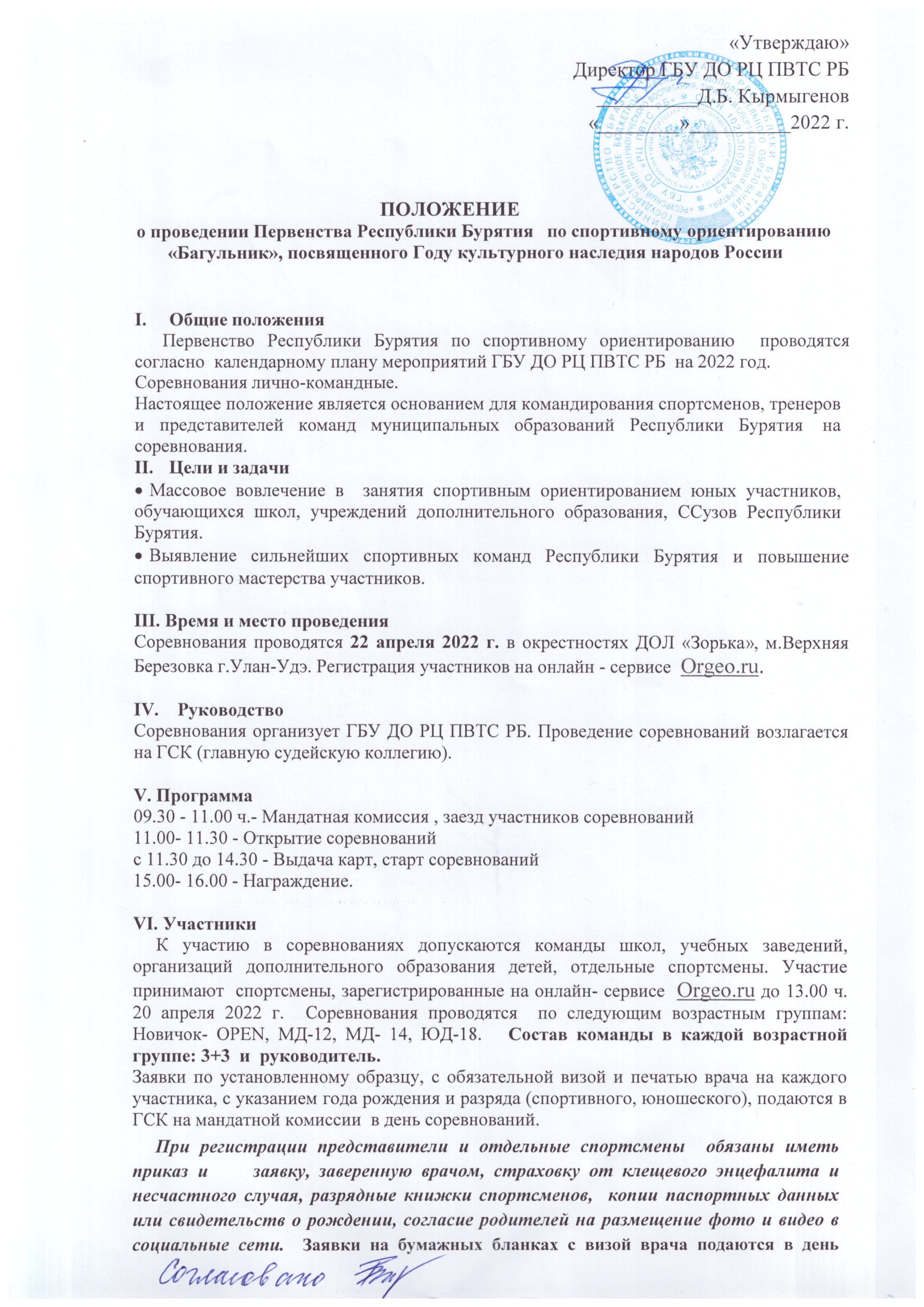 соревнований во время проведения мандатной комиссии. Информация о соревнованиях будет размещена в группах Вконтакте: https://vk.com/turist03,
https://vk.com/orient03;VII. Определение результатов    Результаты соревнований определяются согласно Правилам соревнований по спортивному ориентированию. Командный результат определяется по результатам 2-х юношей  и 2 – девушек (участники одной возрастной группы - МД-12, МД- 14, ЮД-18)., заявленных как команда. VIII.  Награждение     Победители и призеры в  личном зачете награждаются призами и дипломами. Команды - призеры награждаются дипломами соответствующих степеней. IX. Финансирование    Расходы на участие в соревнованиях (проезд, питание, проживание) несут командирующие организации или участники. Федерация спортивного ориентирования Республики Бурятия и ГБУ ДО «Ресурсный центр патриотического воспитания, туризма и спорта Республики Бурятия»    организуют судейство, постановку дистанции,  предоставляют оборудование,  дистанции, стартовый и финишный городок. Стартовый взнос 150 рублей с участника.    Участники, зарегистрированные   на онлайн – сервисе Оrgeo.ru и не принявшие участие в соревнованиях компенсируют издержки за карты  в сумме 100 руб. Расходы по награждению победителей и призеров осуществляются за счет средств субсидий на государственное задание ГБУ ДО РЦ ПВТС РБ. Данное положение является вызовом на    соревнования.Отдел туризма и экскурсий тел:  8(3011)-218-00-61    эл. почта: turist03@inbox.ru Исполнители: Кладова М.В. 89513786381;  Базарова Л.С.  тел. 89834592328. Приложение 1. СОГЛАСИЕ ЗАКОННОГО ПРЕДСТАВИТЕЛЯНА ФОТО И ВИДЕОСЪЁМКУ  СЫНА (ДОЧЕРИ) И ДАЛЬНЕЙШЕГО ИСПОЛЬЗОВАНИЯ ФОТОГРАФИЧЕСКИХ СНИМКОВ И ВИДЕО МАТЕРИАЛАЯ,________________________________________________________________,(Ф.И.О.)проживающий(ая)  по адресу:___________________________________________________________Паспорт №________серия_____________,выдан________________________________,как законный представитель на основании (паспорта, свидетельства о рождении) серия________№_______выдан_________________настоящим актом даю согласие на фото и видео съемку своего сына (дочери) в социальных сетях  и сайте ГБУ ДО РЦ ПВТС РБ. Ф.И.О ребёнка, дата рождения:_________________________________________ГБУ ДО РЦ ПВТС РБ гарантирует, что фото и видео материалы   будут использованы только в указанных выше целях в соответствии с действующим законодательством РФ.Данное Согласие действует до окончания срока действия договора о взаимоотношениях между ГБУ ДО РЦ ПВТС РБ  и мною, установленных действующим законодательством РФ.Согласие может быть отозвано по моему письменному (устному) заявлению.Я подтверждаю, что, давая такое Согласие, я действую по собственной воле и в интересах своего сына (дочери).«____»___________20__г.                        ________________ /________________/